                                                                ZÁKLADNÍ ŠKOLA, Praha 9 – Horní Počernice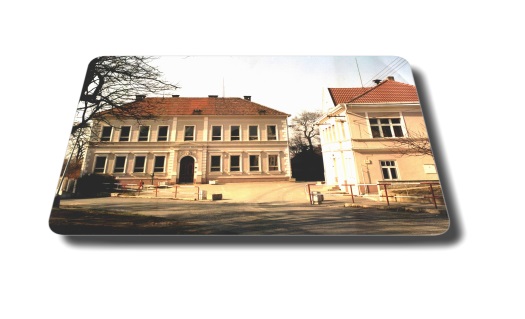 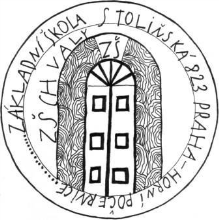                                                    Stoliňská 823, 193 00                                                       tel.: 2 81 92 11 27, fax: 2 81 92 11 48                                                       e-mail: zs.stolinska@volny.cz                                                           mobil: 7777 05 421, 739 301 527                                                                                           ČÚ: 193 951 850 207/0100                                                                                              ID: hc6jttv    IČO: 63830809Vážení rodiče,lyžařský výcvikový kurz je tradiční záležitostí naší školy a letos už snad proběhne bez jakýchkoliv covidových omezení a komplikací.Náplní kurzu budou čtyři dny výcviku na sjezdových lyžích a jeden den na lyžích běžeckých. Stupeň zdatnosti nerozhoduje, vyučujeme jak úplné začátečníky, tak zdatné lyžaře.Základní informace k lyžařskému kurzu:Místo: Nové Hutě na ŠumavěTermín: 3. 1. - 8. 1. 2023Doprava: busem od školy v odpoledních hodinách a zpět ke škole ve večerních hodináchUbytování: hotel Kodrea, 3-5 lůžkové pokoje s vlastním soc. zařízenímStrava: plná penzeCena: 4700,- Kč (ubytování, strava, doprava) + 1800,- Kč (permanentka)Povinné vybavení:Sjezdová výzbroj – lyže, hole, boty, přilba, brýle, chránič páteřeBěžecká výzbroj – lyže, hole, boty. Délka běžeckých holí po ramena! Oblečení: raději více tenkých vrstev, batůžek, čepice, rukavice (vícero)Každé dítě musí mít servisní doklad o seřízení vázání k jeho postavě, hmotnosti a zdatnosti.Forma platby: částku 4700,-Kč na účet školy do 20. 12. 2022, peníze na permanentku před odjezdem u autobusu. Číslo účtu školy s variabilním symbolem dostanou zájemci do konce listopadu.S pozdravem Pavel Procházka tel. 777113789 ……………………………………………………………………………………………….......ZÁVAZNÁ PŘIHLÁŠKA NA LYŽAŘSKÝ KURZJméno:………………………………………………….. Třída:…………………..Zdatnost: začátečník    mírně pokročilý    pokročilý    velmi zdatnýKontakt na rodiče: M………………………………….   O……………………………….Souhlasím s účastí svého syna/dcery na výcvikovém kurzu a beru na vědomí povinnost odborného seřízení lyží v servisu.                                                                                               Podpis rodičů……………………